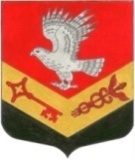 МУНИЦИПАЛЬНОЕ ОБРАЗОВАНИЕ«ЗАНЕВСКОЕ ГОРОДСКОЕ ПОСЕЛЕНИЕ»ВСЕВОЛОЖСКОГО МУНИЦИПАЛЬНОГО РАЙОНАЛЕНИНГРАДСКОЙ ОБЛАСТИСОВЕТ ДЕПУТАТОВ ЧЕТВЕРТОГО СОЗЫВАРЕШЕНИЕ18.04.2023											№ 27гп. Янино-1О внесении изменений в решение советадепутатов МО «Заневское городское поселение»от 24.08.2021 № 42 «Об утверждении Порядкапроведения антикоррупционной экспертизынормативных правовых актов и проектовнормативных правовых актов совета депутатовМО «Заневское городское поселение»В соответствии с Федеральными законами от 06.10.2003 № 131-ФЗ 
«Об общих принципах организации местного самоуправления в Российской Федерации», от 25.12.2008 № 273-ФЗ «О противодействии коррупции», 
от 17.07.2009 № 172-ФЗ «Об антикоррупционной экспертизе нормативных правовых актов и проектов нормативных правовых актов», от 05.12.2022 № 498-ФЗ «О внесении изменений в отдельные законодательные акты Российской Федерации», Уставом муниципального образования «Заневское городское поселение» Всеволожского муниципального района Ленинградской области совет депутатов муниципального образования «Заневское городское поселение» Всеволожского муниципального района Ленинградской области принялРЕШЕНИЕ:Внести в Порядок проведения антикоррупционной экспертизы нормативных правовых актов и проектов нормативных правовых актов совета депутатов муниципального образования «Заневское городское поселение» Всеволожского муниципального района Ленинградской области, утвержденный решением совета депутатов муниципального образования «Заневское городское поселение» Всеволожского муниципального района Ленинградской области от 24.08.2021 № 42, изменения согласно приложению.Настоящее решение вступает в силу после его опубликования в газете «Заневский вестник».Контроль за исполнением настоящего решения возложить на постоянно действующую депутатскую комиссию по вопросам местного самоуправления, предпринимательству и бизнесу, законности и правопорядкуГлава муниципального образования	 		 	 В.Е. КондратьевПриложение к решению от 18.04.2023 № 27Измененияв Порядок проведения антикоррупционной экспертизы нормативных правовых актов и проектов нормативных правовых актов совета депутатов муниципального образования «Заневское городское поселение»Всеволожского муниципального района Ленинградской областиВ подпункте 2.1 пункта 2 Порядка слова: «юридическим сектором» заменить словами: «юридическим отделом».Пункт 4 Порядка дополнить подпунктом 4.1.1 следующего содержания:«4.1.1. Не допускается проведение независимой антикоррупционной экспертизы нормативных правовых актов (проектов нормативных правовых актов):1) гражданами, имеющими неснятую или непогашенную судимость;2) гражданами, сведения о применении к которым взыскания в виде увольнения (освобождения от должности) в связи с утратой доверия за совершение коррупционного правонарушения включены в реестр лиц, уволенных в связи с утратой доверия;3) гражданами, осуществляющими деятельность в органах 
и организациях, указанных в пункте 3 части 1 статьи 3 Федерального закона 
от 17.07.2009 № 172-ФЗ «Об антикоррупционной экспертизе нормативных правовых актов и проектов нормативных правовых актов»;4) международными и иностранными организациями;5) иностранными агентами.».